CUADROS DE BONOS ARGENTINOS EN PESOS al 18/02/2022BONOS EN PESOS CON CER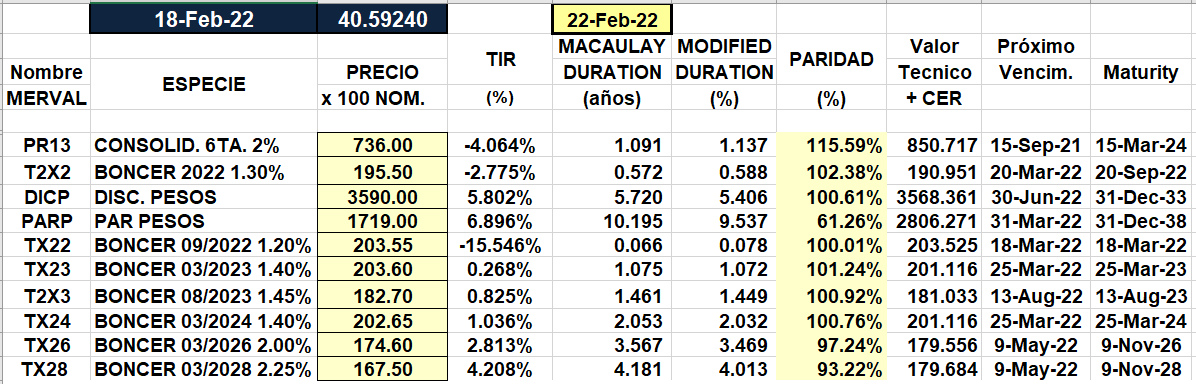 BONOS EN PESOS CON TASA FLOTANTE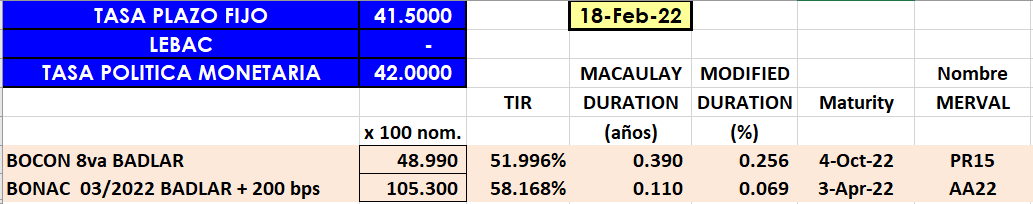 BONOS EN PESOS CON CUPON FIJO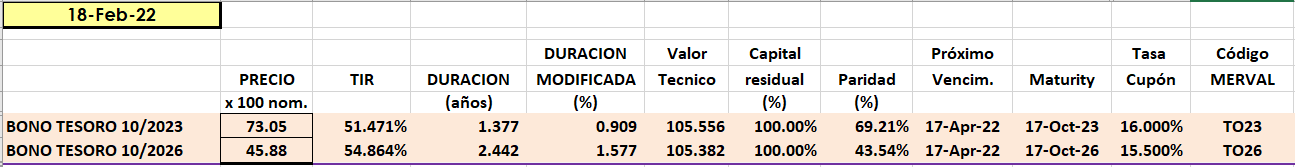 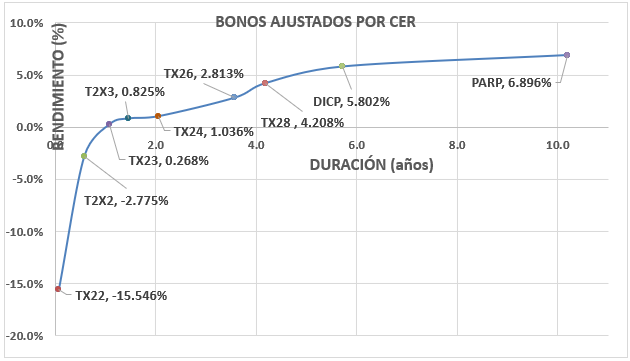 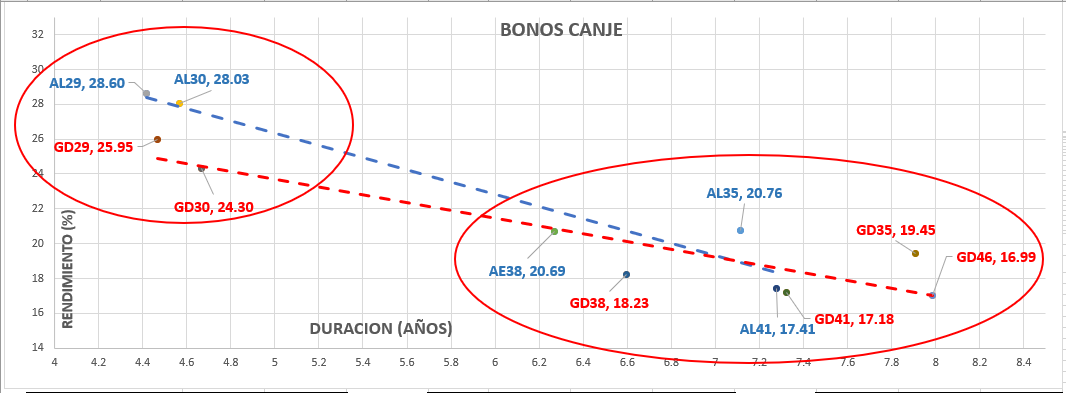 